Задания для дистанционного обучения  по речевому развитию педагог Апалькова Татьяна Александровна17 апреля (пятница)Дневные группы «Гномики», «Капельки»Дорогие ребята и уважаемые взрослые! Тема нашего занятия «Звук и буква Ж».Предлагаю выполнить следующие задания:1  Просмотреть презентацию «Звук и буква Ж». 2. Ответить на вопросы  устно- С какой буквой мы сегодня знакомимся?- Назовите слова на звук «Ж» (не менее 5)- Какой звук обозначает буква «Ж»? (согласный)- Почему? (так как при произношении песенку не поёт, в ротике есть преграда – зубки ж- ж- ж- ж) ВАЖНО ЗАПОМНИТЬ: : звук [ж] — всегда твёрдый согласный звук!- Каким цветом нужно закрасить букву «Ж»? (синим, т.к согласная)- Где может находиться (спрятаться) звук «Ж» в слове? (в начале, серединке, конце). 3 . Игра «Доскажи словечко»  (устно) (читает взрослый,а ребенок договаривает слово)Жу-жу-жу – молока дадим…(ежу).Жа-жа-жа – сидят на ветке два… (чижа).Же-же-же – живем на третьем… (этаже).Жи-жи-жи – в море плавают…(моржи)4. Похлопаем  в  ладоши  (устно) (читает взрослый, а ребенок хлопает в ладоши, если услышит в слове звук [ж].Пиджак, жук,  майка, жилет, бриджи, брюки, носки, джинсы,  чемодан, ножницы, замок, ужи, цапля, ёжик, жираф, лиса, лыжи, щетка, лиса, мыши, волк, ужи (можно добавить свои слова)5. Задание выполнить письменно (отчет работы - фото)Тема 29. Звук и буква ЖНазови предметы. Раскрась только те, в которых есть звук «Ж».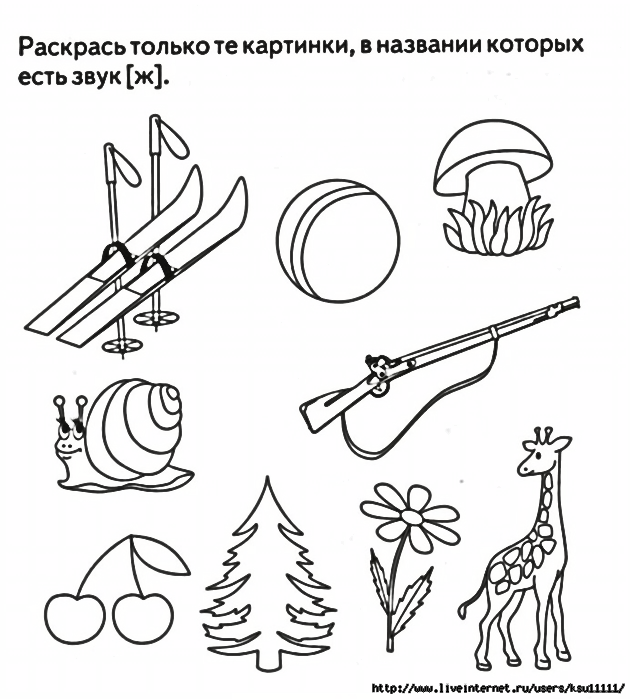 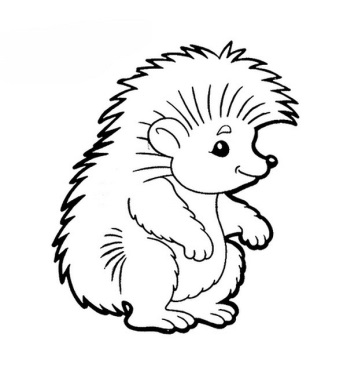 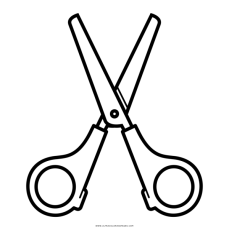 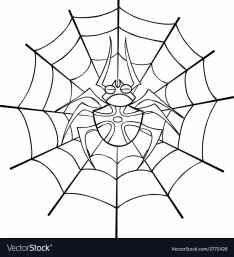 2. Соедини буквы. Прочитай слоги.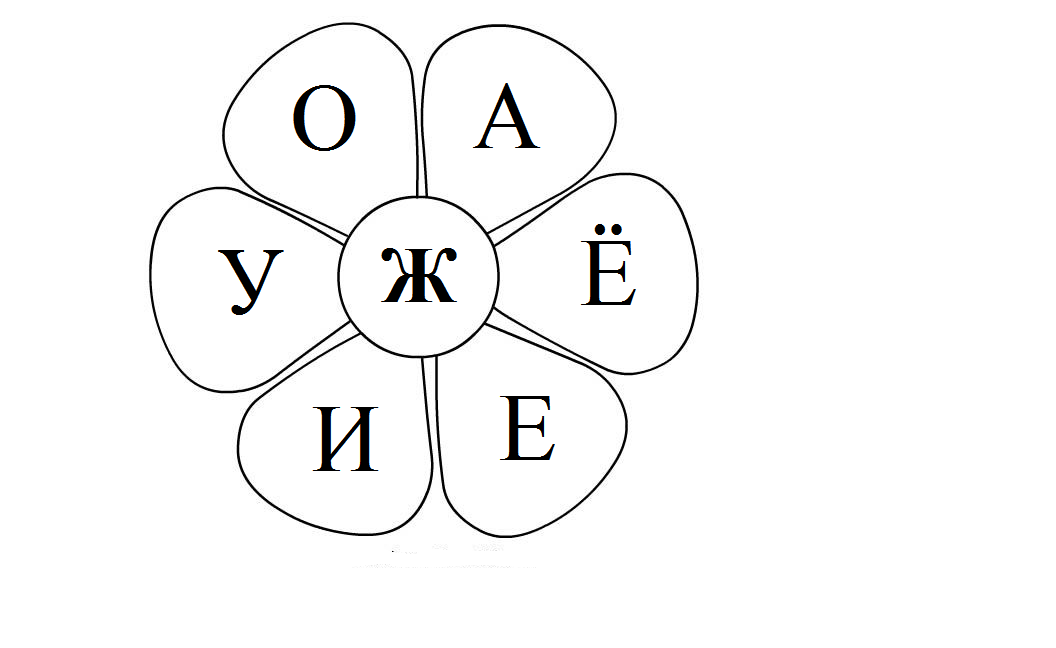 3. Определи, где находится звук «Ж» в названии этих предметов: в начале, середине,  конце. Раскрась нужные квадратики в схемах синим цветом.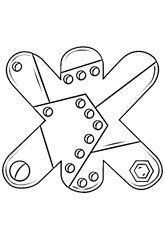 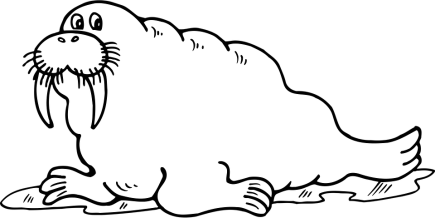 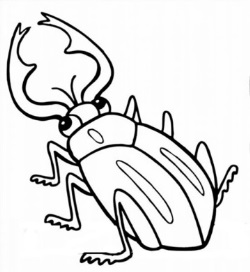 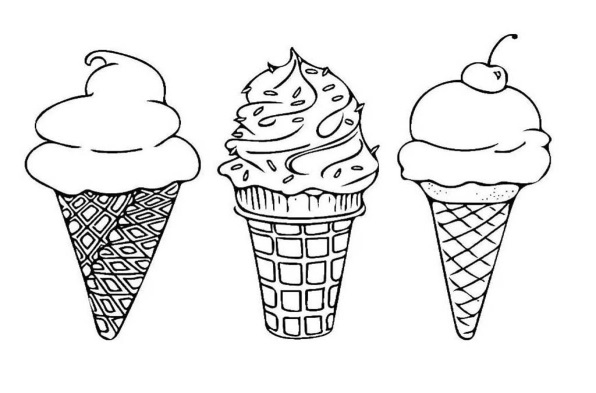 4.Зачеркни в каждом ряду  картинки, в которых нет звука «Ж».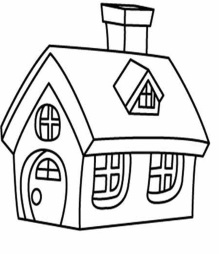 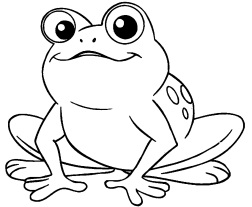 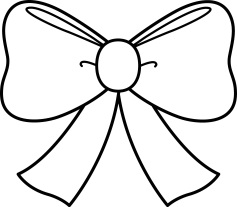 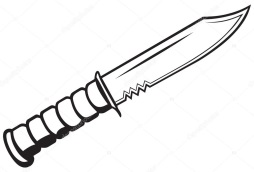 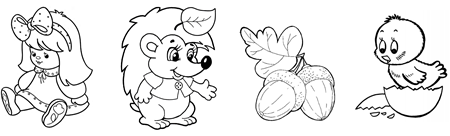 